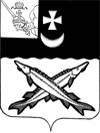 АДМИНИСТРАЦИЯ БЕЛОЗЕРСКОГО МУНИЦИПАЛЬНОГО ОКРУГА ВОЛОГОДСКОЙ ОБЛАСТИП О С Т А Н О В Л Е Н И ЕОт  13.05.2024  № 477О подготовке объектов жилищно-коммунальногои топливно-энергетического комплекса к работев осенне-зимний период 2024-2025 гг.В целях обеспечения устойчивого функционирования жилищно-коммунального и топливно-энергетического комплекса округа, своевременной и качественной подготовки его к работе в осенне-зимний период 2024-2025 гг.ПОСТАНОВЛЯЮ:1. Утвердить Состав комиссии по подготовке объектов жилищно-коммунального и топливно-энергетического комплекса к работе в осенне-зимний период 2024-2025 гг. согласно Приложению 1 к настоящему постановлению.2. Утвердить План мероприятий по подготовке объектов жилищно- коммунального и топливно - энергетического комплекса к работе в осенне-зимний  период 2024-2025 гг. согласно Приложению 2 к настоящему постановлению.3. Комиссии по подготовке объектов жилищно-коммунального и топливно-энергетического комплекса округа к работе в осенне-зимний период 2024-2025  года:3.1. Обеспечить взаимодействие органов местного самоуправления и хозяйствующих субъектов при подготовке объектов социальной сферы, финансируемых из бюджета Белозерского муниципального округа к осенне-зимнему периоду 2024-2025 гг. 	3.2. Обеспечить контроль:а) за выполнением плана мероприятий по подготовке объектов жилищно-коммунального и топливно - энергетического комплекса к работе в осенне-зимний  период 2024-2025 гг.;б) за созданием нормативов запасов топлива теплоснабжающими организациями;в) за укомплектованностью всех рабочих мест обученным и аттестованным персоналом для эксплуатации энергетических объектов жилищно-коммунального хозяйства;г)  за своевременным и качественным проведением ремонтных работ на объектах жилищно-коммунального и энергетического хозяйства с завершением их не позднее 01 сентября 2024 года, а для обеспечения нужд отопления в период прохождения осенне-зимнего максимума  отрицательных температур - в срок до 15 октября 2024 года.4. Отделу культуры, спорта, туризма и молодежной политики  администрации Белозерского муниципального округа и управлению образования администрации Белозерского муниципального округа обеспечить контроль за ходом подготовки к осенне-зимнему периоду 2024-2025 годов подведомственных организаций.5. Рекомендовать руководителям организаций топливно-энергетического комплекса, жилищно-коммунального хозяйства и других объектов жизнеобеспечения округа: 5.1 Обеспечить:а) нормативные запасы  аварийного и резервного топлива для обеспечения надежного энергоснабжения потребителей и работы при вводе графиков перевода потребителей на резервные виды топлива. Соответствующие условия хранения топлива;б) укомплектованность всех рабочих мест обученным и аттестованным персоналом для эксплуатации энергетических объектов жилищно-коммунального хозяйства;в) своевременное и качественное проведение ремонтных работ на объектах жилищно-коммунального и энергетического хозяйства с завершением их не позднее 01 сентября 2024 года, а для обеспечения нужд отопления в период прохождения осенне-зимнего максимума  отрицательных температур - в срок до 15 октября 2024 года;г) в зимний период подачу потребителям теплоносителя установленных параметров в соответствии с графиком, утвержденным на территории Белозерского муниципального округа и согласно заключенному договору на теплоснабжение, а также не допускать ограничения теплоснабжения объектов жилищного фонда и социальной сферы;д) обеспечить подготовку к эксплуатации в осенне-зимний период  2024-2025 гг. с оформлением паспортов готовности:- теплоснабжающим и теплосетевым организациям в срок до 1 ноября 2024 года;- потребителям тепловой энергии в срок до 15 сентября 2024 года.5.2. Предоставлять в отдел ЖКХ администрации округа сведения о ходе подготовки жилищно-коммунального и энергетического хозяйства, а также социальной сферы к работе в осенне-зимнем периоде по форме № 1-ЖКХ (зима) с 1 июня по 1 ноября 2024 года на 1 число каждого месяца.5.3. В случае аварийных и чрезвычайных ситуаций:а) организовать заключение договоров с предприятиями и организациями, независимо от их форм собственности и ведомственной принадлежности, исходя из их специализации и технической оснащенности для привлечения к ведению аварийно-восстановительных работ;б) на жизненно-важных объектах предусмотреть резервные источники энерго- и водоснабжения – в случае аварийных ситуаций, стихийных бедствий немедленно сообщать в администрацию округа о  прошедших авариях, а также об объемах необходимых материально-технических ресурсов и оборудования для производства восстановительных работ.5.4. Организовать в период низких температур (-25 0С и ниже) круглосуточное дежурство ответственных инженерно-технических работников теплоснабжающих организаций и аварийных служб.6. Рекомендовать руководителям управляющих организаций, председателям ТСЖ, собственникам жилых помещений, которые выбрали способ непосредственного управления многоквартирным домом:6.1. По итогам работы в осенне-зимнем периоде 2023-2024 г.г. и комиссионного обследования объектов разработать планы мероприятий по подготовке объектов жилищно-коммунального, энергетического хозяйства, социально-культурной сферы и противопожарного назначения  к осенне-зимнему периоду 2024-2025 года, и направить в отдел ЖКХ администрации округа. 6.2. Обеспечить подготовку жилищного фонда к эксплуатации в ОЗП 2024-2025 годов  с оформлением паспортов готовности в срок до 15 сентября 2024 года.6.3. Совместно с отделом мобилизационной подготовки, гражданской обороны и чрезвычайных ситуаций администрации округа разработать и утвердить порядок ликвидации аварийных ситуаций в системах электро-, водо- и теплоснабжения с учетом взаимодействия тепло-, электро-, топливо- и водоснабжающих организаций, потребителей, ремонтно-строительных и транспортных организаций, а также служб ЖКХ и других органов.6.4. Еженедельно с 1 июля 2024 года по 15 сентября 2024 года направлять в отдел строительства и ЖКХ администрации округа информацию о наличии паспортов готовности жилищного фонда.6.5. Подготовку многоквартирных домов выполнять с учетом перечня мероприятий по энергосбережению и повышению энергетической эффективности в отношении общего имущества собственников помещений в многоквартирном доме, утвержденным постановлением Правительства Вологодской  области от 03.12.2010 № 1403 «Об утверждении перечня мероприятий по энергосбережению и повышению энергетической эффективности в отношении общего имущества собственников помещений в многоквартирном жилом доме». 6.6. Оказывать содействие в оснащении многоквартирных домов  общедомовыми и индивидуальными приборами учета энергетических ресурсов.	6.7.	Выполнить мероприятия по подготовке к отопительному периоду 2024-2025 годов тепловых пунктов и систем теплопотребления, согласно Приложения № 3 к настоящему постановлению.7. Контроль за исполнением настоящего постановления оставляю за собой.8. Настоящее постановление подлежит опубликованию в газете «Белозерье» и размещению на официальном сайте Белозерского муниципального округа в информационно-телекоммуникационной сети «Интернет».           Глава округа                                                                           Д.А. Соловьев Утвержден	 постановлением администрации округа                                                                 от 13.05.2024 № 477(Приложение 1)СОСТАВКомиссии по подготовке объектов жилищно-коммунального и топливно-энергетического комплекса к работе в осенне-зимний период 2024-2025 г.г.Утвержден	постановлением администрации округа                                                                 от 13.05.2024 № 477(Приложение 3)Перечень мероприятийпо подготовке к отопительному периоду 2024-2025 гг.тепловых пунктов и систем теплопотребленияПроизвести ревизию и ремонт оборудования и арматуры, установленных в тепловом пункте:- отремонтировать, при необходимости заменить задвижки, вентиля и краны;- выполнить прочистку и промывку грязевиков и фильтров;- проверить и прочистить гильзы для термометров, заполнить их маслом;- выполнить прочистку, промывку и опрессовку водоподогревателей (при наличии).2. Выполнить промывку систем отопления гидропневматическим способом до полного осветления воды. 3. Тепловые пункты укомплектовать контрольно-измерительными приборами (манометрами и термометрами). 4. Выполнить работы по освещению подвалов и Теловых пунктов в соответствии со СНиП «Естественное и искусственное освещение». 5. Выполнить тепловую изоляцию трубопроводов и оборудования тепловых пунктов, разводящих трубопроводов отопления и горячего водоснабжения, находящихся на обслуживании Потребителя. 6. Провести мероприятия по повышению тепловой защиты здания. 7.Оборудовать тепловые пункты приборами учета тепловой энергии и сдать их в эксплуатацию по акту - допуску согласно установленного порядка (ранее установленный узел учета тепловой энергии сдать к отопительному периоду с составлением повторного акта допуска в эксплуатацию).  8. Назначить ответственного за исправное состояние и безопасную эксплуатацию тепловых энергоустановок прошедшего проверку знаний в органах государственного энергетического надзора в сроки установленные «Правилами технической эксплуатации тепловых установок». В случае назначения ответственного на договорной основе предоставить копию договора в теплоснабжающую организацию. 9. Выполнить работы по наружным тепловым сетям, находящимся на обслуживании потребителя:  - произвести опрессовку тепловых сетей в присутствии представителя теплоснабжающей организации;  - восстановить разрушенную теплоизоляцию трубопроводов тепловых сетей.  10. Погасить до начала отопительного периода задолженность перед теплоснабжающей организацией за потребленную тепловую энергию.Председатель комиссии:Лебедев А.В.- первый заместитель главы округа Члены комиссии:Поспелова С.А. - начальник отдела ЖХК администрации округа, заместитель председателя комиссии;Миронов Д.С.             - методист отдела ЖХК администрации округа, секретарь комиссии;Хансен С.В.              - заместитель главы округа, начальник финансового управления администрации округа;Антонов Н.И.- начальник территориального управления «Белозерское» администрации округа.Марова Е.В.- начальник территориального управления «Восточное» администрации округа.Апполонова И.А.- начальник территориального управления «Западное» администрации округа.Воеводина Н.А.- начальник управления образования администрации округа;Дудырина О.А.- начальник отдела культуры, спорта, туризма и молодёжной политики администрации округа; (по согласованию)Главный государственный инспектор Череповецкого отдела по государственному энергетическому и промышленной безопасности Северо-Западного управления Ростехнадзора(по согласованию)Представитель Государственной Жилищной инспекции Вологодской областиУтвержден постановлением              администрации округаот 13.05.2024 № 477(Приложение 2)ПЛАНмероприятий по подготовке объектов жилищно-коммунального и топливно-энергетического комплекса к работе в осенне-зимний период 2024-2025 гг.№ п/пНаименование мероприятия (с указанием наимеронования объектов, протяженности сетей (в километрах)Объем финансирования, тыс. рублейОбъем финансирования, тыс. рублейОбъем финансирования, тыс. рублейОбъем финансирования, тыс. рублейОбъем финансирования, тыс. рублейОбъем финансирования, тыс. рублейСроки реализацииСрок окончанияОтветственный исполнитель№ п/пНаименование мероприятия (с указанием наимеронования объектов, протяженности сетей (в километрах)Всегов том числев том числев том числев том числев том числеСроки реализацииСрок окончанияОтветственный исполнитель№ п/пНаименование мероприятия (с указанием наимеронования объектов, протяженности сетей (в километрах)ВсегоОБФБНародный бюджетМБРСОСроки реализацииСрок окончанияОтветственный исполнительАО "ВОЭК", ТУ "Белозерск"АО "ВОЭК", ТУ "Белозерск"АО "ВОЭК", ТУ "Белозерск"АО "ВОЭК", ТУ "Белозерск"АО "ВОЭК", ТУ "Белозерск"АО "ВОЭК", ТУ "Белозерск"АО "ВОЭК", ТУ "Белозерск"АО "ВОЭК", ТУ "Белозерск"АО "ВОЭК", ТУ "Белозерск"АО "ВОЭК", ТУ "Белозерск"АО "ВОЭК", ТУ "Белозерск"1кот. Агрофирма. Ремонт бункера котла №3, Ремонт циклонных групп35,18  35,18  июньиюньАкопов А.С.2кот. Клуб Речников. Замена трубной части котла №2 КВ-ТС-2УН374,38  374,38  июльавгустАкопов А.С.3кот. Никановская. Замена трубной части котла №3 КВ-ТС-0,7443,70  443,70  июньиюльАкопов А.С.4кот. Шола. Чистка котлов и газоходов с разборкой обмуровки61,06  61,06  июньиюньАкопов А.С.5кот. Бечевинка. Замена сетевого насоса150,00  150,00  августавгустАкопов А.С.6кот. Никановская. Ремонт кровли (подрядная орг.)1 128,00  1 128,00  июньавгустАкопов А.С.7кот. Оптика. Замена участка ТС от ТК до ДШИ (Советский пр.)305,00  305,00  июньиюньАкопов А.С.8кот. Агрофирма. Замена участка сети ГВС на общежитие педколледжа330,54  330,54  июльиюльАкопов А.С.9кот. Глушково. Замена участка ТС от ТК1 до жилых домов200,46  200,46  июньавгустАкопов А.С.10кот. Шола. Замена участка ТС от ТК до дома по ул.Мира, 1766,38  66,38  июльиюльАкопов А.С.11кот. Глушково. Перекладка уличного газохода95,93  95,93  июньавгустАкопов А.С.12кот. Оптика. Замена участка ТС от ТК4 до ТК5 (подрядная орг.)0,00  июньавгустАкопов А.С.13кот. Оптика. Строительство участка ТС по ул. Фрунзе от К. Маркса до Васинова (подрядная орг.)0,00  июньавгустАкопов А.С.Итого АО ВОЭКИтого АО ВОЭК3 190,63  836,00  0,00  0,00  0,00  2 354,63  ООО "Осень"            ООО "Осень"            14Котельная ПМК, по адресу: г. Белозерск, ул. Советский пер. 3а. (протяженность тепловой трассы 0,6 км)            Установка водогрейного котла600,00  600,00  июльавгустВасюков В.И.15Котельная ДРСУ, по адресу: г. Белозерск, ул. Красноармейская 67. (протяженность тепловой трассы 0,3 км)                Ремонт тепловой трассы150,00  150,00  июльавгустВасюков В.И.16Котельная д/сад Антушево, по адресу: с. Антушево, д. 104 Установка водогрейного котла, ремонт кровли200,00  200,00  майиюньВасюков В.И.Итого ООО "Осень"Итого ООО "Осень"950,00  950,00  ООО "Звезда"           ООО "Звезда"           ООО "Звезда"           ООО "Звезда"           ООО "Звезда"           ООО "Звезда"           ООО "Звезда"           ООО "Звезда"           ООО "Звезда"           ООО "Звезда"           ООО "Звезда"           17Котельная по адресу: г. Белозерск, ул. Ленина 6а. (протяженность тепловой трассы 1,4 км)                Ремонт тепловой трассы200,00  200,00  июльавгустНивин А.А.МУК "Центр ремесел и туризма" МУК "Центр ремесел и туризма" МУК "Центр ремесел и туризма" МУК "Центр ремесел и туризма" МУК "Центр ремесел и туризма" МУК "Центр ремесел и туризма" МУК "Центр ремесел и туризма" МУК "Центр ремесел и туризма" МУК "Центр ремесел и туризма" МУК "Центр ремесел и туризма" МУК "Центр ремесел и туризма" 18Ремонт котла после окончания отопительного сезона 2023-2024 (возможно потребуется сумма больше-после диагностики котла после окончания отопительного сезона)30,00  30,00  июньавгуст. Литвиненко О.Е19опрессовка системы отопления5,00  5,00  июньавгустЛитвиненко О.Е20приобретение дров топливных270,00  270,00  июньавгустЛитвиненко О.ЕИтого МУК "Центр ремесел и туризма"Итого МУК "Центр ремесел и туризма"305,00  305,00  МУ ДО "Белозерская спортивная школа»МУ ДО "Белозерская спортивная школа»МУ ДО "Белозерская спортивная школа»МУ ДО "Белозерская спортивная школа»МУ ДО "Белозерская спортивная школа»МУ ДО "Белозерская спортивная школа»МУ ДО "Белозерская спортивная школа»МУ ДО "Белозерская спортивная школа»МУ ДО "Белозерская спортивная школа»МУ ДО "Белозерская спортивная школа»МУ ДО "Белозерская спортивная школа»21Ремонт системы отопления   в здании Дома спорта  50,00  50,00  август август Соколов Е.А.22Опрессовка системы отопления 10,00  10,00  август август Соколов Е.А.Итого МУ ДО "Белозерская спортивная школа"Итого МУ ДО "Белозерская спортивная школа"60,00  60,00  МБУК БМО "Белозерская межпоселенческая библиотека", здание библиотеки по адресу: г. Белозерск, ул. Советский п-т, д. 68МБУК БМО "Белозерская межпоселенческая библиотека", здание библиотеки по адресу: г. Белозерск, ул. Советский п-т, д. 68МБУК БМО "Белозерская межпоселенческая библиотека", здание библиотеки по адресу: г. Белозерск, ул. Советский п-т, д. 68МБУК БМО "Белозерская межпоселенческая библиотека", здание библиотеки по адресу: г. Белозерск, ул. Советский п-т, д. 68МБУК БМО "Белозерская межпоселенческая библиотека", здание библиотеки по адресу: г. Белозерск, ул. Советский п-т, д. 68МБУК БМО "Белозерская межпоселенческая библиотека", здание библиотеки по адресу: г. Белозерск, ул. Советский п-т, д. 68МБУК БМО "Белозерская межпоселенческая библиотека", здание библиотеки по адресу: г. Белозерск, ул. Советский п-т, д. 68МБУК БМО "Белозерская межпоселенческая библиотека", здание библиотеки по адресу: г. Белозерск, ул. Советский п-т, д. 68МБУК БМО "Белозерская межпоселенческая библиотека", здание библиотеки по адресу: г. Белозерск, ул. Советский п-т, д. 68МБУК БМО "Белозерская межпоселенческая библиотека", здание библиотеки по адресу: г. Белозерск, ул. Советский п-т, д. 68МБУК БМО "Белозерская межпоселенческая библиотека", здание библиотеки по адресу: г. Белозерск, ул. Советский п-т, д. 6823Ремонт электрокотлов, здание библиотеки 26,00  26,00  августавгуст Соловьёва П.С. МБУК БМО ЦКРМБУК БМО ЦКРМБУК БМО ЦКРМБУК БМО ЦКРМБУК БМО ЦКРМБУК БМО ЦКРМБУК БМО ЦКРМБУК БМО ЦКРМБУК БМО ЦКРМБУК БМО ЦКРМБУК БМО ЦКР24Обследование тепловых сетей (Белозерский ДК, Бечевинский клуб, Мондомский ДК)июньавгустПопова О.С.25Обследование тепловых сетей и котельных (Белозерский ДК, Бечевинский клуб, Мондомский ДК, Антушевский, Гулинский клуб, Шольский ДК)июньавгустПопова О.С.26Промывка и опресовка системы отопления45,00  45,00  июньавгустПопова О.С.27Приобретение дров топливных200,00  200,00   апрельоктябрьПопова О.С.28ремонт печей в сельских клубах (Панинский клуб)25,00  25,00  июньавгустПопова О.С.Итого МБУК БМО ЦКРИтого МБУК БМО ЦКР270,00  270,00  Управление образованияУправление образованияУправление образованияУправление образованияУправление образованияУправление образованияУправление образованияУправление образованияУправление образованияУправление образованияУправление образования29Приобретение электрических конвекторов (МДОУ "Детский сад №2 " "Кораблик" 10,00  10,00  июнь-августавгустЛевитская Е.Н.30Опрессовка системы отопления (МДОУ "Детский сад №1")8,00  8,00  июль-августавгустИгнатович О.В.31Косметический ремонт здания  (МДОУ "Детский сад №1")25,00  25,00  июль-августавгустИгнатович О.В.32Промывка и опрессовка системы отопления (МДОУ "Детский сад № 11 "Сказка")15,00  15,00  августавгустАрдынская  О.Н.33Опрессовка системы отопления  здания МОУ "Маэковская школа - сад"10,00  10,00  августавгустПрипорова Л.А.34МОУ "Мондомская школа" -опрессовка системы в 2-х зданиях25,00  25,00  августавгустОсипова Г.Е.35МОУ Белозерская СШ №1 (промывка и опрессовка)20,00  20,00  июльиюль Свободичева О.С.36Опрессовка системы отопления (МОУ "Шольская средняя школа")10,00  10,00  июльиюльЗамятина А.Г.37Замена системы отопления; промывка и опрессовка системы отопления (МОУ "Белозерская КШИ")70,00  70,00  июнь-июльиюльГригорьева Т.И.38Опрессовка (промывка) системы отопления; поверка счетчика; приобретение теплосчетчика (МДОУ «Детский сад № 7 «Ленок»)28,00  28,00  июль-августавгустПетрова М.Г.39Опрессовка (промывка) системы отопления; ремонт батарей в дошкольной группе (МОУ "Глушковская основная школа")60,00  60,00  июль-августсентябрьКараиван А.С.40МОУ Белозерская СШ №2 (промывка и опрессовка)20,00  20,00  июльиюльМиронова Е.В.41Опрессовка системы (С. Антушево, д.110, с. Антушево, д.104, д.Никановская, Школьный переулок, д7)45,00  45,00  августавгустВасюкова Л.Н.42Опрессовка (промывка) системы отопления МОУ "Бубровская школа"50,00  50,00  июльавгустООО ЗвездаИтого Управление образованияИтого Управление образования396,00  396,00  ООО " Водоканал"ООО " Водоканал"ООО " Водоканал"ООО " Водоканал"ООО " Водоканал"ООО " Водоканал"ООО " Водоканал"ООО " Водоканал"ООО " Водоканал"ООО " Водоканал"ООО " Водоканал"43Реконструкция водопроводной сети с заменой запорной арматуры и водопроводных колонок                       (г. Белозерск) 900 м.800,00  500,00  300,00   апрельоктябрьВасюков В.И.44Реконструкция водопроводной сети с заменой водопроводных колодцев ( с. Маэкса)110,00  110,00   апрельоктябрьВасюков В.И.45Реконструкция водопроводной сети с заменой запорной арматуры и водопроводных колонок                       (д. Глушково)50,00  50,00   апрельоктябрьВасюков В.И.46Реконструкция и замена технологических трубопроводов                  (с. Маэкса)45,00  45,00   апрельоктябрьВасюков В.И.47Реконструкция ветхих и аварийных сетей канализации                  (г. Белозерск) 240 м.2 170,00  1 900,00  270,00   апрельоктябрьВасюков В.И.Итого ООО " Водоканал"Итого ООО " Водоканал"3 175,00  2 400,00  775,00  ТУ "Восточное" ТУ "Восточное" ТУ "Восточное" ТУ "Восточное" ТУ "Восточное" ТУ "Восточное" ТУ "Восточное" ТУ "Восточное" ТУ "Восточное" ТУ "Восточное" ТУ "Восточное" 43Опрессовка (промывка) системы отопления МКД50,00  50,00  июньиюльМарова Е.В.ТУ "Западное"ТУ "Западное"ТУ "Западное"ТУ "Западное"ТУ "Западное"ТУ "Западное"ТУ "Западное"ТУ "Западное"ТУ "Западное"ТУ "Западное"ТУ "Западное"43Опрессовка (промывка) системы отопления МКД50,00  50,00  июньиюль Апполонова И.А.ООО "Белозерская УК" ООО "Белозерская УК" ООО "Белозерская УК" ООО "Белозерская УК" ООО "Белозерская УК" ООО "Белозерская УК" ООО "Белозерская УК" ООО "Белозерская УК" ООО "Белозерская УК" ООО "Белозерская УК" ООО "Белозерская УК" 44Текущий ремонт ОИ МКД900,00  900,00  майавгустРоманова В.С.45Промывка систем отопления.200,00  200,00  майиюньРоманова В.С.Итого по ООО "Белозерская УК"Итого по ООО "Белозерская УК"1 100,00  1 100,00  ООО "Жилищник"ООО "Жилищник"ООО "Жилищник"ООО "Жилищник"ООО "Жилищник"ООО "Жилищник"ООО "Жилищник"ООО "Жилищник"ООО "Жилищник"ООО "Жилищник"ООО "Жилищник"46Частичный ремонт кровли в ж/фонде230,00  230,00  майавгустФедичева Е.В.47Замена труб отопления, ХВС, ГВС, канализации120,00  120,00  майавгустФедичева Е.В.48Промывка, опрессовка систем отопления ж/ф570,00  570,00  майиюньФедичева Е.В.49Ремонт и замена запорной арматуры в МКД140,00  140,00  майавгустФедичева Е.В.50Промывка (прочистка) скоростников на ГВС80,00  80,00  майиюньФедичева Е.В.51Проверка измерительных приборов100,00  100,00  майавгустФедичева Е.В.52Утепление трубопроводов ХВС/ГВС80,00  80,00  майавгустФедичева Е.В.53Ремонт печных и вентиляционных труб70,00  70,00  майавгустФедичева Е.В.54Ремонт отмостки200,00  200,00  майавгустФедичева Е.В.55Ремонт полов в МОП МКД60,00  60,00  майавгустФедичева Е.В.56Ремонт крыши, козырьков45,00  45,00  майавгустФедичева Е.В.Итого по ООО "Жилищник"Итого по ООО "Жилищник"1 695,00  1 695,00  МУП "Гулино"МУП "Гулино"МУП "Гулино"МУП "Гулино"МУП "Гулино"МУП "Гулино"МУП "Гулино"МУП "Гулино"МУП "Гулино"МУП "Гулино"МУП "Гулино"57Ревизия и ремонт оборудования и запорной арматуры, установленных в тепловых пунктах6,00  6,00  майавгустКостромина Е.А.58Работы по освещению подвалов и тепловых пунктов1,50  1,50  майавгустКостромина Е.А.59Промывка и гидравлическое испытание системы отопления75,00  75,00  майиюльКостромина Е.А.60Изоляция трубопровода в подвалах5,00  5,00  майавгустКостромина Е.А.61Обучение ответственного за исправное состояние и безопасную эксплуатацию тепловых энергоустановок3,50  3,50  майавгустКостромина Е.А.62Проверка общедомовых приборов учета тепловой энергии25,00  25,00  майавгустКостромина Е.А.Итого по МУП "Гулино"Итого по МУП "Гулино"116,00  116,00  МБУ ДО "Белозерская ДШИ"МБУ ДО "Белозерская ДШИ"МБУ ДО "Белозерская ДШИ"МБУ ДО "Белозерская ДШИ"МБУ ДО "Белозерская ДШИ"МБУ ДО "Белозерская ДШИ"МБУ ДО "Белозерская ДШИ"МБУ ДО "Белозерская ДШИ"МБУ ДО "Белозерская ДШИ"МБУ ДО "Белозерская ДШИ"МБУ ДО "Белозерская ДШИ"63гидравлическое испытание системы отопления, опрессовка системы отопления.18,00  18,00  июньавгустЕсина О.В.Итого по округуИтого по округу11 301,63  836,00  0,00  0,00  3 475,00  6 990,63  